OBJECTIVE: A dynamic smart and interactive young man with a sound professional background seeking for placement in any collaborative and challenging environment where integrity and corporate governance are highly valued with the objective to improve my career and support the organization to achieve its goals.PERSONAL DETAILS:Date of Birth:					12th Dec. 1979Nationality:					NigerianSex                                                             Male Marital Status:					Single                                    HOUSE KEEPINGSkills:A Candidate with International and Cosmopolitan working Experience.Good communication and interpersonal skills. Hard working team member. Have the ability to worker for long hours.EXPERIENCE:Worked as a Cleaner at Continental Suites, Ogun State, Nigeria               2010 - 2012Worked as House Keeping at Continental Suites, Ogun State, Nigeria      2012 - 2015Responsibilities:Servicing bedrooms to the required standard, using cleaning materials / equipment.Supply & replace essential toiletries and breakfast items. Providing an efficient and comprehensive housekeeping service.Ensuring that repairs are reported and carried out as quickly. Collection of food trays and returning them to the kitchen or food trolleys.Completing daily and weekly cleaning schedules.Removing any broken or damaged furniture.Responsible for the housekeeping standards in the hotel, gym and spa.Disposing of rubbish from rooms, taking it to the skip.EDUCATION DETAILS:Higher Secondary School certificate (SSCE)	   Ilupeju Grammar School, Lagos State, Nigeria 1991 – 1997Diploma Certificate				         Upright Computer Institute,                                                                 								Lagos State, NigeriaKNOWING LANGUAGES:English And Africa Language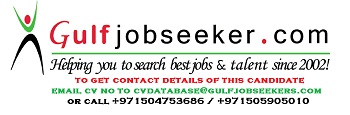 Gulfjobseeker.com CV No: 1491822